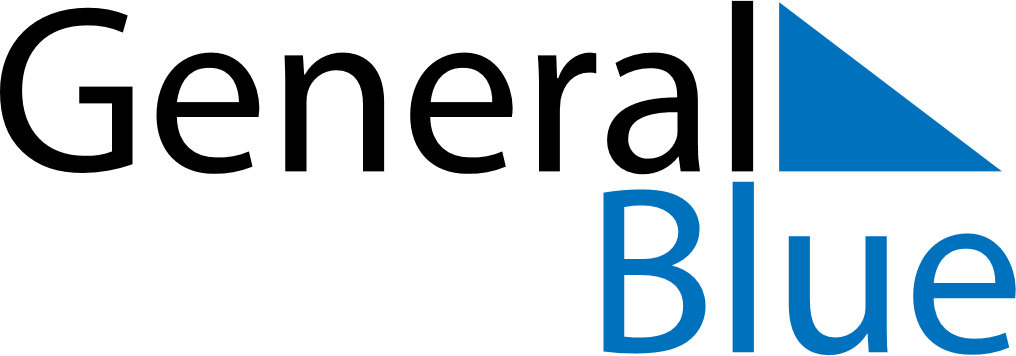 April 2024April 2024April 2024Costa RicaCosta RicaMondayTuesdayWednesdayThursdayFridaySaturdaySunday1234567891011121314Gesta Heroica de Juan Santamaría15161718192021222324252627282930